Week van de tto-leerlingTweetalig onderwijs (tto) bestaat ruim 30 jaar. Dat vieren de leerlingen van 1 tot en met 6 tto van College Den Hulster in de week van 7- 14 april tijdens 'de week van de tto-leerling'. Als TTO-school speelt College Den Hulster graag in op het programma van Nuffic, de Nederlandse organisatie voor internationalisering in onderwijs. Dat betekent dat er voor alle tto-leerlingen spectaculaire prijzen zijn te winnen zoals Apple Airpods. Voor de leerlingen van klas 1BA is er tevens een speciale en uitdagende digitale ontmoeting georganiseerd met leeftijdsgenoten uit India.Instagram-wedstrijd voor leerlingenVoor alle tto-leerlingen is er een wedstrijd met hele toffe prijzen. Als leerlingen de Instagram-pagina van Nuffic volgen, kunnen ze met de hashtag #ttoweek de komende weken via een blog, vlog, gedicht of welke manier dan ook hun persoonlijke verhaal delen. Wat beleven ze, hoe ziet een dag in het leven als tto-leerling eruit? Uiteraard allemaal in het Engels. Tijdens de week van de tto-leerling wordt er elke dag een verhaal uitgelicht. Op 14 april wordt de winnaar bekend gemaakt via Instagram (@nuffictto). Project India - workshopDe leerlingen van klas 1BA gaan daarnaast ook deelnemen aan een workshop. Vrijdag 9 april 10.00-11.15 uur organiseert Julius Schrijvers van Globi een online workshop waar de hele klas aan mee kan doen. Tijdens deze interactieve workshop leggen leerlingen eenmalig contact met Indiase leeftijdsgenoten en krijgen ze de kans hen te bevragen over het dagelijks leven. Aan de hand van enkele vragen van Indiase kant maken de Nederlandse leerlingen een video waarin ze de Nederlandse cultuur en gewoonten zichtbaar maken voor hun Indiase publiek. De voertaal tijdens de sessies en de workshop is Engels. Klas 1BA is een van de tien klassen in Nederland die deelneemt aan deze workshop.Leerzame ervaringCollege Den Hulster hoopt op een leerzame ervaring en hoopt tevens dat de opgedane ervaringen bij kunnen dragen aan een jaarlijks terugkerend project voor onze TTO-klassen. De organisatie is in handen van de docenten Engels Rowie Vaessen en Wieteke Laarakker van de afdeling TTO.Zie ook: https://www.nuffic.nl/agenda/week-van-de-tto-leerling        https://www.instagram.com/nuffictto/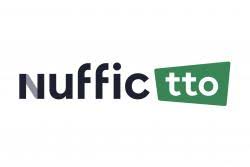 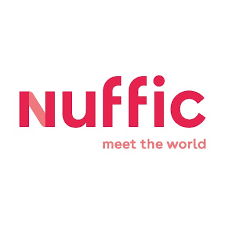 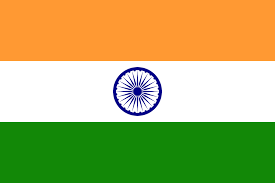 